			     ANNEXE 7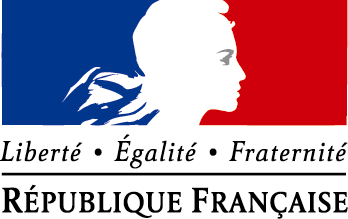 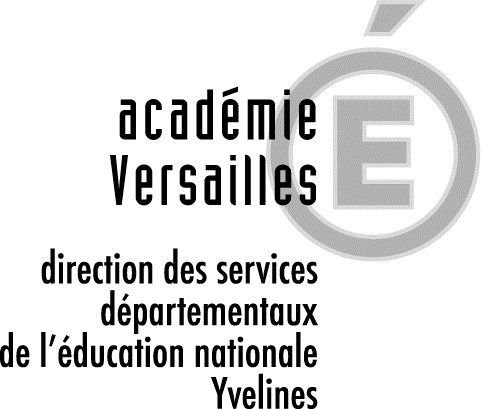 Année scolaire 2018-2019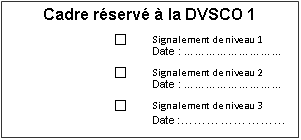 FICHE INDIVIDUELLE D’ABSENTEISMEContrôle de la fréquentation et de l’assiduité scolaire - 1er DEGREDocument à transmettre s/c de l’Inspecteur de l’Education nationale au bureau de la DVSCO 1– Absentéisme 1er degré, à partir de 4 demi-journées d’absence non justifiée.RENSEIGNEMENTS ADMINISTRATIFSDEMANDE DE SIGNALEMENT DE NIVEAU 1DEMANDE DE SIGNALEMENT DE NIVEAU 2DEMANDE DE SIGNALEMENT DE NIVEAU 3CADRE RESERVE A LA DSDENDate de convocation des parents :Présence des parents :Si non, date envoi lettre de carence :Date du courrier signalement de niveau 3 :Signalement au Procureur    □  oui              □  non      Si oui, date :Nom de l’école : ………………………………………………CIRCONSCRIPTION :………….………………………..Adresse :……………………………………………………………………………………………………………………..…………………………………………………………………………………..  …………………………………………..Nom de l’école : ………………………………………………CIRCONSCRIPTION :………….………………………..Adresse :……………………………………………………………………………………………………………………..…………………………………………………………………………………..  …………………………………………..Nom et prénom de l’élève : ……………………………………………………Né(e) le : ……………………………….Sexe :…………………………………………………………………………………Classe :  …………………………….Adresse habituelle de l’enfant :………………………………………………………………………………………………Si l’enfant ne vit pas chez ses parents, précisez :…………………………………………………………………………Nom-Prénom du père : ….………………………………………….. Profession : ……………………………………..Adresse, si différente de celle de l’enfant :……………………………………………………………………………………………………………………………………………………………………..……………………………………………Nom-Prénom de la mère : ……………………………………………. Profession : …………………………………….Adresse, si différente de celle de l’enfant :………………………………………………………………………………………………………………………………………………………………………..…………………………………………Nom et prénom de l’élève : ……………………………………………………Né(e) le : ……………………………….Sexe :…………………………………………………………………………………Classe :  …………………………….Adresse habituelle de l’enfant :………………………………………………………………………………………………Si l’enfant ne vit pas chez ses parents, précisez :…………………………………………………………………………Nom-Prénom du père : ….………………………………………….. Profession : ……………………………………..Adresse, si différente de celle de l’enfant :……………………………………………………………………………………………………………………………………………………………………..……………………………………………Nom-Prénom de la mère : ……………………………………………. Profession : …………………………………….Adresse, si différente de celle de l’enfant :………………………………………………………………………………………………………………………………………………………………………..…………………………………………Situation familiale : 	 mariage			Autorité parentale : 	 conjointe père-mère			 séparation						 père			 divorce						 mère			 autre							 autre …………………………										 non renseignéSituation familiale : 	 mariage			Autorité parentale : 	 conjointe père-mère			 séparation						 père			 divorce						 mère			 autre							 autre …………………………										 non renseignéFratrie : Fratrie : Noms et prénomsEtablissement fréquenté ou profession (si ces éléments sont connus)Autre(s) membre(s) de la famille ou personne(s) vivant au domicile :………………………………………………..…………………………………………………………………………………………………………………………………Autre(s) membre(s) de la famille ou personne(s) vivant au domicile :………………………………………………..…………………………………………………………………………………………………………………………………RELEVE DES ABSENCESRELEVE DES ABSENCESRELEVE DES ABSENCESRELEVE DES ABSENCESRELEVE DES ABSENCESRELEVE DES ABSENCESNombre de demi-journées par mois :Septembre : …………………………………………………Octobre : …………………………………………………….Novembre : ………………………………………………….Décembre : ………………………………………………….Janvier : ……………………………………………………..Nombre de demi-journées par mois :Septembre : …………………………………………………Octobre : …………………………………………………….Novembre : ………………………………………………….Décembre : ………………………………………………….Janvier : ……………………………………………………..Nombre de demi-journées par mois :Septembre : …………………………………………………Octobre : …………………………………………………….Novembre : ………………………………………………….Décembre : ………………………………………………….Janvier : ……………………………………………………..Février : ………………………………………………………Mars : …………………………………………………………Avril : ………………………………………………………….Mai : …………………………………………………………..Juin : ………………………………………………………….Février : ………………………………………………………Mars : …………………………………………………………Avril : ………………………………………………………….Mai : …………………………………………………………..Juin : ………………………………………………………….Février : ………………………………………………………Mars : …………………………………………………………Avril : ………………………………………………………….Mai : …………………………………………………………..Juin : ………………………………………………………….Dont nombre de ½ journées non justifiées : ………………………………………………………………..……………………………..Dont nombre de ½ journées non justifiées : ………………………………………………………………..……………………………..Dont nombre de ½ journées non justifiées : ………………………………………………………………..……………………………..Dont nombre de ½ journées non justifiées : ………………………………………………………………..……………………………..Dont nombre de ½ journées non justifiées : ………………………………………………………………..……………………………..Dont nombre de ½ journées non justifiées : ………………………………………………………………..……………………………..ABSENCES CERTAINS JOURS DE LA SEMAINE – Précisez :…………………………………………..……….…………….………………………………………………………………………………………………………………………………………………...…………ABSENCES CERTAINS JOURS DE LA SEMAINE – Précisez :…………………………………………..……….…………….………………………………………………………………………………………………………………………………………………...…………ABSENCES CERTAINS JOURS DE LA SEMAINE – Précisez :…………………………………………..……….…………….………………………………………………………………………………………………………………………………………………...…………ABSENCES CERTAINS JOURS DE LA SEMAINE – Précisez :…………………………………………..……….…………….………………………………………………………………………………………………………………………………………………...…………ABSENCES CERTAINS JOURS DE LA SEMAINE – Précisez :…………………………………………..……….…………….………………………………………………………………………………………………………………………………………………...…………ABSENCES CERTAINS JOURS DE LA SEMAINE – Précisez :…………………………………………..……….…………….………………………………………………………………………………………………………………………………………………...…………ABSENCES CONTINUES (élève qui ne s’est plus présenté)Si oui, depuis le : …………………………………………………………PROBLEMES REPERES ASSOCIES AUX ABSENCES : ABSENCES CONTINUES (élève qui ne s’est plus présenté)Si oui, depuis le : …………………………………………………………PROBLEMES REPERES ASSOCIES AUX ABSENCES : ABSENCES CONTINUES (élève qui ne s’est plus présenté)Si oui, depuis le : …………………………………………………………PROBLEMES REPERES ASSOCIES AUX ABSENCES : ABSENCES CONTINUES (élève qui ne s’est plus présenté)Si oui, depuis le : …………………………………………………………PROBLEMES REPERES ASSOCIES AUX ABSENCES : ABSENCES CONTINUES (élève qui ne s’est plus présenté)Si oui, depuis le : …………………………………………………………PROBLEMES REPERES ASSOCIES AUX ABSENCES :   OUI         NONMédical :Autres :OUIOUIOUIOUINONNONNONNONPrécisez : ………………………………………………………………………………………………………………………………………………….………………………………………………………………………………………………………………………………………………………………Précisez : ………………………………………………………………………………………………………………………………………………….………………………………………………………………………………………………………………………………………………………………Précisez : ………………………………………………………………………………………………………………………………………………….………………………………………………………………………………………………………………………………………………………………Précisez : ………………………………………………………………………………………………………………………………………………….………………………………………………………………………………………………………………………………………………………………Précisez : ………………………………………………………………………………………………………………………………………………….………………………………………………………………………………………………………………………………………………………………Précisez : ………………………………………………………………………………………………………………………………………………….………………………………………………………………………………………………………………………………………………………………DEMARCHES ENTREPRISES PAR L’ECOLEDEMARCHES ENTREPRISES PAR L’ECOLEDEMARCHES ENTREPRISES PAR L’ECOLEDEMARCHES ENTREPRISES PAR L’ECOLEDEMARCHES ENTREPRISES PAR L’ECOLEDEMARCHES ENTREPRISES PAR L’ECOLECONTACTS AVEC LA FAMILLE ET/OU L’ELEVE :  TELEPHONIQUE(S) - Dates : …………………………………………………………………………………………….  ENTRETIEN(S) AVEC LES PARENTS (OU LE RESPONSABLE LEGAL) – Dates : ……………………………….………………………………………………………………………………………………………………………………………  ENTRETIEN(S) AVEC L’ELEVE – Dates : ……………………………………………………………………………….  LETTRE(S) ADRESSEE(S) A LA FAMILLE – Dates : …………………………………………………………………..CONCERTATION AVEC :CONTACTS AVEC LA FAMILLE ET/OU L’ELEVE :  TELEPHONIQUE(S) - Dates : …………………………………………………………………………………………….  ENTRETIEN(S) AVEC LES PARENTS (OU LE RESPONSABLE LEGAL) – Dates : ……………………………….………………………………………………………………………………………………………………………………………  ENTRETIEN(S) AVEC L’ELEVE – Dates : ……………………………………………………………………………….  LETTRE(S) ADRESSEE(S) A LA FAMILLE – Dates : …………………………………………………………………..CONCERTATION AVEC :CONTACTS AVEC LA FAMILLE ET/OU L’ELEVE :  TELEPHONIQUE(S) - Dates : …………………………………………………………………………………………….  ENTRETIEN(S) AVEC LES PARENTS (OU LE RESPONSABLE LEGAL) – Dates : ……………………………….………………………………………………………………………………………………………………………………………  ENTRETIEN(S) AVEC L’ELEVE – Dates : ……………………………………………………………………………….  LETTRE(S) ADRESSEE(S) A LA FAMILLE – Dates : …………………………………………………………………..CONCERTATION AVEC :CONTACTS AVEC LA FAMILLE ET/OU L’ELEVE :  TELEPHONIQUE(S) - Dates : …………………………………………………………………………………………….  ENTRETIEN(S) AVEC LES PARENTS (OU LE RESPONSABLE LEGAL) – Dates : ……………………………….………………………………………………………………………………………………………………………………………  ENTRETIEN(S) AVEC L’ELEVE – Dates : ……………………………………………………………………………….  LETTRE(S) ADRESSEE(S) A LA FAMILLE – Dates : …………………………………………………………………..CONCERTATION AVEC :CONTACTS AVEC LA FAMILLE ET/OU L’ELEVE :  TELEPHONIQUE(S) - Dates : …………………………………………………………………………………………….  ENTRETIEN(S) AVEC LES PARENTS (OU LE RESPONSABLE LEGAL) – Dates : ……………………………….………………………………………………………………………………………………………………………………………  ENTRETIEN(S) AVEC L’ELEVE – Dates : ……………………………………………………………………………….  LETTRE(S) ADRESSEE(S) A LA FAMILLE – Dates : …………………………………………………………………..CONCERTATION AVEC :CONTACTS AVEC LA FAMILLE ET/OU L’ELEVE :  TELEPHONIQUE(S) - Dates : …………………………………………………………………………………………….  ENTRETIEN(S) AVEC LES PARENTS (OU LE RESPONSABLE LEGAL) – Dates : ……………………………….………………………………………………………………………………………………………………………………………  ENTRETIEN(S) AVEC L’ELEVE – Dates : ……………………………………………………………………………….  LETTRE(S) ADRESSEE(S) A LA FAMILLE – Dates : …………………………………………………………………..CONCERTATION AVEC :Le médecin scolaireL’infirmière scolaireLe RASEDAutre :Le médecin scolaireL’infirmière scolaireLe RASEDAutre :  OUI              NON  OUI              NON  OUI              NON  OUI               NON  OUI              NON  OUI              NON  OUI              NON  OUI               NON  OUI              NON  OUI              NON  OUI              NON  OUI               NON  OUI              NON  OUI              NON  OUI              NON  OUI               NONLe médecin scolaireL’infirmière scolaireLe RASEDAutre :Le médecin scolaireL’infirmière scolaireLe RASEDAutre :Si oui, précisez : ……………………………………………………………………………………………………………………………………………………………..Si oui, précisez : ……………………………………………………………………………………………………………………………………………………………..Si oui, précisez : ……………………………………………………………………………………………………………………………………………………………..Si oui, précisez : ……………………………………………………………………………………………………………………………………………………………..ACTIONS EVENTUELLES DEJA ENGAGEES (saisine de l’aide sociale à l’enfance, d’un dispositif de réussite éducative, d’un CMPP…) : ………………………………………………………………………………………………………………………………………………………..………………………………………………………………………………………………………………………………………………………………………………………………………………………………………………………………………………………………………………………………………………ACTIONS EVENTUELLES DEJA ENGAGEES (saisine de l’aide sociale à l’enfance, d’un dispositif de réussite éducative, d’un CMPP…) : ………………………………………………………………………………………………………………………………………………………..………………………………………………………………………………………………………………………………………………………………………………………………………………………………………………………………………………………………………………………………………………ACTIONS EVENTUELLES DEJA ENGAGEES (saisine de l’aide sociale à l’enfance, d’un dispositif de réussite éducative, d’un CMPP…) : ………………………………………………………………………………………………………………………………………………………..………………………………………………………………………………………………………………………………………………………………………………………………………………………………………………………………………………………………………………………………………………ACTIONS EVENTUELLES DEJA ENGAGEES (saisine de l’aide sociale à l’enfance, d’un dispositif de réussite éducative, d’un CMPP…) : ………………………………………………………………………………………………………………………………………………………..………………………………………………………………………………………………………………………………………………………………………………………………………………………………………………………………………………………………………………………………………………ACTIONS EVENTUELLES DEJA ENGAGEES (saisine de l’aide sociale à l’enfance, d’un dispositif de réussite éducative, d’un CMPP…) : ………………………………………………………………………………………………………………………………………………………..………………………………………………………………………………………………………………………………………………………………………………………………………………………………………………………………………………………………………………………………………………ACTIONS EVENTUELLES DEJA ENGAGEES (saisine de l’aide sociale à l’enfance, d’un dispositif de réussite éducative, d’un CMPP…) : ………………………………………………………………………………………………………………………………………………………..………………………………………………………………………………………………………………………………………………………………………………………………………………………………………………………………………………………………………………………………………………  Signalement de niveau 1                  SYNTHESE DES ELEMENTS RECUEILLIS PAR L’EQUIPE EDUCATIVE  Signalement de niveau 1                  SYNTHESE DES ELEMENTS RECUEILLIS PAR L’EQUIPE EDUCATIVE  Signalement de niveau 1                  SYNTHESE DES ELEMENTS RECUEILLIS PAR L’EQUIPE EDUCATIVE  Signalement de niveau 1                  SYNTHESE DES ELEMENTS RECUEILLIS PAR L’EQUIPE EDUCATIVE  Signalement de niveau 1                  SYNTHESE DES ELEMENTS RECUEILLIS PAR L’EQUIPE EDUCATIVE  Signalement de niveau 1                  SYNTHESE DES ELEMENTS RECUEILLIS PAR L’EQUIPE EDUCATIVESignature du directeur d’école :Signature du directeur d’école :Signature du directeur d’école :Signature du directeur d’école :Signature de l’inspecteur de l’éducation nationale :Signature de l’inspecteur de l’éducation nationale :RELEVE DES ABSENCESRELEVE DES ABSENCESRELEVE DES ABSENCESRELEVE DES ABSENCESRELEVE DES ABSENCESRELEVE DES ABSENCESRELEVE DES ABSENCESNombre de demi-journées par mois :Septembre : …………………………………………………Octobre : …………………………………………………….Novembre : ………………………………………………….Décembre : ………………………………………………….Janvier : ……………………………………………………..Nombre de demi-journées par mois :Septembre : …………………………………………………Octobre : …………………………………………………….Novembre : ………………………………………………….Décembre : ………………………………………………….Janvier : ……………………………………………………..Nombre de demi-journées par mois :Septembre : …………………………………………………Octobre : …………………………………………………….Novembre : ………………………………………………….Décembre : ………………………………………………….Janvier : ……………………………………………………..Nombre de demi-journées par mois :Septembre : …………………………………………………Octobre : …………………………………………………….Novembre : ………………………………………………….Décembre : ………………………………………………….Janvier : ……………………………………………………..Février : ………………………………………………………Mars : …………………………………………………………Avril : ………………………………………………………….Mai : …………………………………………………………..Juin : ………………………………………………………….Février : ………………………………………………………Mars : …………………………………………………………Avril : ………………………………………………………….Mai : …………………………………………………………..Juin : ………………………………………………………….Février : ………………………………………………………Mars : …………………………………………………………Avril : ………………………………………………………….Mai : …………………………………………………………..Juin : ………………………………………………………….Dont nombre de ½ journées non justifiées : …………………………………………………………………………………..Dont nombre de ½ journées non justifiées : …………………………………………………………………………………..Dont nombre de ½ journées non justifiées : …………………………………………………………………………………..Dont nombre de ½ journées non justifiées : …………………………………………………………………………………..Dont nombre de ½ journées non justifiées : …………………………………………………………………………………..Dont nombre de ½ journées non justifiées : …………………………………………………………………………………..Dont nombre de ½ journées non justifiées : …………………………………………………………………………………..ABSENCES CERTAINS JOURS DE LA SEMAINE – Précisez :……………………………………………….………………………………………………………………………………………………………………………………………………ABSENCES CERTAINS JOURS DE LA SEMAINE – Précisez :……………………………………………….………………………………………………………………………………………………………………………………………………ABSENCES CERTAINS JOURS DE LA SEMAINE – Précisez :……………………………………………….………………………………………………………………………………………………………………………………………………ABSENCES CERTAINS JOURS DE LA SEMAINE – Précisez :……………………………………………….………………………………………………………………………………………………………………………………………………ABSENCES CERTAINS JOURS DE LA SEMAINE – Précisez :……………………………………………….………………………………………………………………………………………………………………………………………………ABSENCES CERTAINS JOURS DE LA SEMAINE – Précisez :……………………………………………….………………………………………………………………………………………………………………………………………………ABSENCES CERTAINS JOURS DE LA SEMAINE – Précisez :……………………………………………….………………………………………………………………………………………………………………………………………………ABSENCES CONTINUES (élève qui ne s’est plus présenté)Si oui, depuis le : …………………………………………………………PROBLEMES REPERES ASSOCIES AUX ABSENCES : ABSENCES CONTINUES (élève qui ne s’est plus présenté)Si oui, depuis le : …………………………………………………………PROBLEMES REPERES ASSOCIES AUX ABSENCES : ABSENCES CONTINUES (élève qui ne s’est plus présenté)Si oui, depuis le : …………………………………………………………PROBLEMES REPERES ASSOCIES AUX ABSENCES : ABSENCES CONTINUES (élève qui ne s’est plus présenté)Si oui, depuis le : …………………………………………………………PROBLEMES REPERES ASSOCIES AUX ABSENCES : ABSENCES CONTINUES (élève qui ne s’est plus présenté)Si oui, depuis le : …………………………………………………………PROBLEMES REPERES ASSOCIES AUX ABSENCES : ABSENCES CONTINUES (élève qui ne s’est plus présenté)Si oui, depuis le : …………………………………………………………PROBLEMES REPERES ASSOCIES AUX ABSENCES :   OUI         NONMédical :Autres :OUIOUIOUIOUINONNONNONNONNONNONPrécisez : ………………………………………………………………………………………………………………………………………………….………………………………………………………………………………………………………………………………………………………………Précisez : ………………………………………………………………………………………………………………………………………………….………………………………………………………………………………………………………………………………………………………………Précisez : ………………………………………………………………………………………………………………………………………………….………………………………………………………………………………………………………………………………………………………………Précisez : ………………………………………………………………………………………………………………………………………………….………………………………………………………………………………………………………………………………………………………………Précisez : ………………………………………………………………………………………………………………………………………………….………………………………………………………………………………………………………………………………………………………………Précisez : ………………………………………………………………………………………………………………………………………………….………………………………………………………………………………………………………………………………………………………………Précisez : ………………………………………………………………………………………………………………………………………………….………………………………………………………………………………………………………………………………………………………………DEMARCHES ENTREPRISES PAR L’ECOLEDEMARCHES ENTREPRISES PAR L’ECOLEDEMARCHES ENTREPRISES PAR L’ECOLEDEMARCHES ENTREPRISES PAR L’ECOLEDEMARCHES ENTREPRISES PAR L’ECOLEDEMARCHES ENTREPRISES PAR L’ECOLEDEMARCHES ENTREPRISES PAR L’ECOLECONTACTS AVEC LA FAMILLE ET/OU L’ELEVE :  TELEPHONIQUE(S) - Dates : …………………………………………………………………………………………….  ENTRETIEN(S) AVEC LES PARENTS (OU LE RESPONSABLE LEGAL) – Dates : ……………………………….  ENTRETIEN(S) AVEC L’ELEVE – Dates : ……………………………………………………………………………….  LETTRE(S) ADRESSEE(S) A LA FAMILLE – Dates : …………………………………………………………………..CONCERTATION AVEC :CONTACTS AVEC LA FAMILLE ET/OU L’ELEVE :  TELEPHONIQUE(S) - Dates : …………………………………………………………………………………………….  ENTRETIEN(S) AVEC LES PARENTS (OU LE RESPONSABLE LEGAL) – Dates : ……………………………….  ENTRETIEN(S) AVEC L’ELEVE – Dates : ……………………………………………………………………………….  LETTRE(S) ADRESSEE(S) A LA FAMILLE – Dates : …………………………………………………………………..CONCERTATION AVEC :CONTACTS AVEC LA FAMILLE ET/OU L’ELEVE :  TELEPHONIQUE(S) - Dates : …………………………………………………………………………………………….  ENTRETIEN(S) AVEC LES PARENTS (OU LE RESPONSABLE LEGAL) – Dates : ……………………………….  ENTRETIEN(S) AVEC L’ELEVE – Dates : ……………………………………………………………………………….  LETTRE(S) ADRESSEE(S) A LA FAMILLE – Dates : …………………………………………………………………..CONCERTATION AVEC :CONTACTS AVEC LA FAMILLE ET/OU L’ELEVE :  TELEPHONIQUE(S) - Dates : …………………………………………………………………………………………….  ENTRETIEN(S) AVEC LES PARENTS (OU LE RESPONSABLE LEGAL) – Dates : ……………………………….  ENTRETIEN(S) AVEC L’ELEVE – Dates : ……………………………………………………………………………….  LETTRE(S) ADRESSEE(S) A LA FAMILLE – Dates : …………………………………………………………………..CONCERTATION AVEC :CONTACTS AVEC LA FAMILLE ET/OU L’ELEVE :  TELEPHONIQUE(S) - Dates : …………………………………………………………………………………………….  ENTRETIEN(S) AVEC LES PARENTS (OU LE RESPONSABLE LEGAL) – Dates : ……………………………….  ENTRETIEN(S) AVEC L’ELEVE – Dates : ……………………………………………………………………………….  LETTRE(S) ADRESSEE(S) A LA FAMILLE – Dates : …………………………………………………………………..CONCERTATION AVEC :CONTACTS AVEC LA FAMILLE ET/OU L’ELEVE :  TELEPHONIQUE(S) - Dates : …………………………………………………………………………………………….  ENTRETIEN(S) AVEC LES PARENTS (OU LE RESPONSABLE LEGAL) – Dates : ……………………………….  ENTRETIEN(S) AVEC L’ELEVE – Dates : ……………………………………………………………………………….  LETTRE(S) ADRESSEE(S) A LA FAMILLE – Dates : …………………………………………………………………..CONCERTATION AVEC :CONTACTS AVEC LA FAMILLE ET/OU L’ELEVE :  TELEPHONIQUE(S) - Dates : …………………………………………………………………………………………….  ENTRETIEN(S) AVEC LES PARENTS (OU LE RESPONSABLE LEGAL) – Dates : ……………………………….  ENTRETIEN(S) AVEC L’ELEVE – Dates : ……………………………………………………………………………….  LETTRE(S) ADRESSEE(S) A LA FAMILLE – Dates : …………………………………………………………………..CONCERTATION AVEC :Le médecin scolaireL’infirmière scolaireLe RASEDAutre :Le médecin scolaireL’infirmière scolaireLe RASEDAutre :  OUI              NON  OUI              NON  OUI              NON  OUI               NON  OUI              NON  OUI              NON  OUI              NON  OUI               NON  OUI              NON  OUI              NON  OUI              NON  OUI               NON  OUI              NON  OUI              NON  OUI              NON  OUI               NON  OUI              NON  OUI              NON  OUI              NON  OUI               NONLe médecin scolaireL’infirmière scolaireLe RASEDAutre :Le médecin scolaireL’infirmière scolaireLe RASEDAutre :Si oui, précisez : ……………………………………………………………………………………………………………………………………………………………..Si oui, précisez : ……………………………………………………………………………………………………………………………………………………………..Si oui, précisez : ……………………………………………………………………………………………………………………………………………………………..Si oui, précisez : ……………………………………………………………………………………………………………………………………………………………..Si oui, précisez : ……………………………………………………………………………………………………………………………………………………………..ACTIONS EVENTUELLES DEJA ENGAGEES (saisine de l’aide sociale à l’enfance, d’un dispositif de réussite éducative, d’un CMPP…) : ………………………………………………………………………………………………………………………………………………………..……………………………………………………………………………………………………………………………………………………………………………………………………………………………………………………………………………………………………………………………………………………………………………………………………………………………………………………………………………………………………………………..ACTIONS EVENTUELLES DEJA ENGAGEES (saisine de l’aide sociale à l’enfance, d’un dispositif de réussite éducative, d’un CMPP…) : ………………………………………………………………………………………………………………………………………………………..……………………………………………………………………………………………………………………………………………………………………………………………………………………………………………………………………………………………………………………………………………………………………………………………………………………………………………………………………………………………………………………..ACTIONS EVENTUELLES DEJA ENGAGEES (saisine de l’aide sociale à l’enfance, d’un dispositif de réussite éducative, d’un CMPP…) : ………………………………………………………………………………………………………………………………………………………..……………………………………………………………………………………………………………………………………………………………………………………………………………………………………………………………………………………………………………………………………………………………………………………………………………………………………………………………………………………………………………………..ACTIONS EVENTUELLES DEJA ENGAGEES (saisine de l’aide sociale à l’enfance, d’un dispositif de réussite éducative, d’un CMPP…) : ………………………………………………………………………………………………………………………………………………………..……………………………………………………………………………………………………………………………………………………………………………………………………………………………………………………………………………………………………………………………………………………………………………………………………………………………………………………………………………………………………………………..ACTIONS EVENTUELLES DEJA ENGAGEES (saisine de l’aide sociale à l’enfance, d’un dispositif de réussite éducative, d’un CMPP…) : ………………………………………………………………………………………………………………………………………………………..……………………………………………………………………………………………………………………………………………………………………………………………………………………………………………………………………………………………………………………………………………………………………………………………………………………………………………………………………………………………………………………..ACTIONS EVENTUELLES DEJA ENGAGEES (saisine de l’aide sociale à l’enfance, d’un dispositif de réussite éducative, d’un CMPP…) : ………………………………………………………………………………………………………………………………………………………..……………………………………………………………………………………………………………………………………………………………………………………………………………………………………………………………………………………………………………………………………………………………………………………………………………………………………………………………………………………………………………………..ACTIONS EVENTUELLES DEJA ENGAGEES (saisine de l’aide sociale à l’enfance, d’un dispositif de réussite éducative, d’un CMPP…) : ………………………………………………………………………………………………………………………………………………………..……………………………………………………………………………………………………………………………………………………………………………………………………………………………………………………………………………………………………………………………………………………………………………………………………………………………………………………………………………………………………………………..  Signalement de niveau 2                  SYNTHESE DES ELEMENTS RECUEILLIS PAR L’EQUIPE EDUCATIVE  Signalement de niveau 2                  SYNTHESE DES ELEMENTS RECUEILLIS PAR L’EQUIPE EDUCATIVE  Signalement de niveau 2                  SYNTHESE DES ELEMENTS RECUEILLIS PAR L’EQUIPE EDUCATIVE  Signalement de niveau 2                  SYNTHESE DES ELEMENTS RECUEILLIS PAR L’EQUIPE EDUCATIVE  Signalement de niveau 2                  SYNTHESE DES ELEMENTS RECUEILLIS PAR L’EQUIPE EDUCATIVE  Signalement de niveau 2                  SYNTHESE DES ELEMENTS RECUEILLIS PAR L’EQUIPE EDUCATIVE  Signalement de niveau 2                  SYNTHESE DES ELEMENTS RECUEILLIS PAR L’EQUIPE EDUCATIVESignature du directeur d’école :Signature du directeur d’école :Signature du directeur d’école :Signature du directeur d’école :Signature du directeur d’école :Signature de l’inspecteur de l’éducation nationale :Signature de l’inspecteur de l’éducation nationale :AVIS et COMMENTAIRES DU DIRECTEUR DE L’ECOLEAVIS et COMMENTAIRES de L’IEN